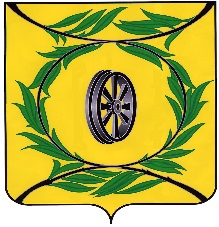 ФИНАНСОВОЕ УПРАВЛЕНИЕ КАРТАЛИНСКОГОМУНИЦИПАЛЬНОГО РАЙОНАП Р И К А З от «17» августа 2018 г.                                                                                                           № 161/1  Об утверждении Методики и порядка планирования бюджетных ассигнований районного бюджета на 2019 год и на плановый период 2020 и 2021 годовВ соответствии со статьей 174.2 Бюджетного кодекса Российской Федерации и статьей 8 «Положения о бюджетном процессе в Карталинском муниципальном районе».  ПРИКАЗЫВАЮ: Утвердить прилагаемую Методику и порядок планирования бюджетных ассигнований районного бюджета на 2019 год и на плановый период 2020 и 2021 годов (далее именуется - Методика).Довести методику до главных распорядителей средств районного бюджета. Организацию выполнения настоящего приказа возложить на начальника сводного отдела исполнения районного и консолидированного бюджета Финансового управления Карталинского муниципального района Утарбекову У.С.Настоящий приказ подлежит официальному опубликованию.Настоящий приказ вступает в силу со дня его подписания.Заместитель главы Карталинскогомуниципального района – начальник Финансового управления                                                 Д.К. Ишмухамедовас приказом ознакомлена:                                                            У.С.УтарбековаУТВЕРЖДЕНАприказом Финансового управленияКарталинского муниципального районаот 17 августа 2018 г. № 161/1Методика и порядок планирования бюджетных ассигнований районного бюджета на 2019 год и на плановый период 2020 и 2021 годовI Общее положение          1. Методика и порядок планирования бюджетных ассигнований на 2019 год и на плановый период 2020 и 2021 годов (далее именуется – Методика) разработана в соответствии со статьей 174.2 Бюджетного кодекса Российской Федерации, статьей 8 Положения о бюджетном процессе в Карталинском муниципальном районе», утвержденного Решением Собрания депутатов Карталинского муниципального района.          2. В настоящей Методике используются следующие понятия:          1) нормативный метод расчета бюджетных ассигнований – расчет объема бюджетных ассигнований на основе нормативов, утвержденных в соответствующих правовых актах включая утвержденный в указанных правовых актах порядок индексации соответствующих нормативов, а также нормативных затрат на финансовое обеспечение оказания муниципальных услуг (работ), утверждаемых органами местного самоуправления Карталинского района, осуществляющими функции и полномочия учредителей муниципальных учреждений, с соблюдением общих требований, определенных областными, федеральными органами исполнительной власти, осуществляющими функции по выработке государственной политики и нормативно-правовому регулированию в установленной сфере деятельности;2) учетный метод (индексация) расчета бюджетных ассигнований –расчет объема бюджетных ассигнований путем индексации объема бюджетных ассигнований текущего года на уровень инфляции или иной коэффициент в соответствии с настоящей Методикой;3) плановый метод расчета бюджетных ассигнований – установление объема бюджетных ассигнований в соответствии с показателями, указанными в нормативном правовом акте, договоре, соглашении;4) метод натуральных показателей расчета бюджетных ассигнований –расчет объема бюджетных ассигнований на основе прогнозируемого потребления товаров (работ, услуг) для муниципальных нужд в натуральных величинах и стоимости соответствующих товаров (работ, услуг);5) иной метод расчета бюджетного ассигнования – расчет объема бюджетного ассигнования методом, отличным от нормативного метода, учетного, планового, метода натуральных показателей;6) Бюджетная комиссия – Межведомственная комиссия по бюджетным проектировкам на очередной финансовый год и плановый период, состав которой утвержден распоряжением администрации Карталинского муниципального района от 29.05.2018 г. № 337-р «Об утверждении Графика подготовки и рассмотрения материалов, необходимых для составления проекта решения Собрания депутатов Карталинского муниципального района о бюджете Карталинского муниципального района на 2019 год и на плановый период 2020 и 2021 годов, и создании Межведомственной комиссии»;7) показатели непосредственного результата муниципальной программы Карталинского муниципального района – показатели, отражающие вклад конкретных мероприятий в достижение целей программы;8) показатели конечного результата муниципальной программы Карталинского муниципального района – показатели, отражающие изменения социально-экономического развития района от реализации муниципальной программы, соответствуют в том числе показателям указов Президента Российской Федерации;9) проект - комплекс взаимосвязанных мероприятий, направленных на достижение уникальных результатов в условиях временных и ресурсных ограничений;10) проектная деятельность - деятельность, связанная с инициированием, подготовкой, реализацией и завершением проектов.3. Выбор метода планирования осуществляется с учетом положений нормативного правового акта, устанавливающего расходное обязательство, в зависимости от отраслевых и иных особенностей бюджетного ассигнования, а также в соответствии с настоящей Методикой.4. Особенности планирования бюджетных ассигнований на 2019 год и на плановый период 2020 и 2021 годов обусловлены:1) дальнейшим внедрением в Карталинском муниципальном районе проектной деятельности и включением в состав муниципальных программ Карталинского муниципального района (далее именуются – муниципальные программы) приоритетных проектов по основным направлениям стратегического развития Карталинского муниципального района, планируемых к реализации в 2019-2021 годах (далее именуются – проекты);2) реализацией мероприятий, предусмотренных Указом Президента Российской Федерации от 07.05.2018г. № 204 «О национальных целях и стратегических задачах развития Российской Федерации на период до 2024 года», а также необходимостью обеспечения сохранения целевых показателей Указов Президента Российской Федерации от 07.05.2012г. № 597 «О мероприятиях по реализации государственной социальной политики», от 01.06.2012 г. № 761 «О Национальной стратегии действий в интересах детей на 2012 - 2017 годы» и от 28.12.2012 г. № 1688 «О некоторых мерах по реализации государственной политики в сфере защиты детей-сирот и детей, оставшихся без попечения родителей» (далее именуются – указы Президента Российской Федерации);3) уточнением объема и структуры бюджетных ассигнований с учетом прогнозируемой экономической ситуации, а также ограниченного срока действия отдельных нормативных правовых актов Карталинского муниципального района;4) необходимостью соблюдения обязательств Карталинского муниципального района о выполнении мер по повышению эффективности использования бюджетных средств и увеличению налоговых и неналоговых доходов бюджета, в том числе обусловленных соглашениями с Минфином Челябинской области о предоставлении бюджету Карталинского района из областного бюджета межбюджетных трансфертов;5) внесением изменений в бюджетное законодательство Российской Федерации и Челябинской области;6) внесением изменений в указания по применению бюджетной классификации Российской Федерации.5. Бюджетные ассигнования должны соответствовать закрытому Перечню видов бюджетных ассигнований с учетом статьи 69 Бюджетного кодекса Российской Федерации и рассчитываются с учетом положений статей 69.1, 70, 74.1, 78, 78.1, 78.2, 79, 79.1, 80, 136-138, 138.1, 138.2, 139, 139.1, 140 Бюджетного кодекса Российской Федерации. Планирование бюджетных ассигнований в иных видах не допускается.6. Планирование бюджетных ассигнований осуществляется раздельно на исполнение действующих расходных обязательств и принимаемых расходных обязательств. Основаниями возникновения действующих расходных обязательств, на исполнение которых планируется направить бюджетные ассигнования, являются нормативные акты Карталинского муниципального района, договоры (соглашения), заключенные от имени Карталинского муниципального района, не предлагаемые (не планируемые) в 2019-2021 годах к изменению, к признанию утратившими либо к изменению с увеличением объема бюджетных ассигнований, предусмотренных на исполнение соответствующих обязательств в 2018 году. Основаниями возникновения принимаемых расходных обязательств, на исполнение которых планируется направить бюджетные ассигнования, являются нормативные акты Карталинского муниципального района, договоры (соглашения), заключаемые от имени Карталинского муниципального района, предлагаемые (планируемые) к принятию (изменению) в 2019-2021 годах, к принятию либо изменению с увеличением объема бюджетных ассигнований, предусмотренных на их исполнение в 2018 году.II. Общие подходы к формированию объемов бюджетныхассигнований районного бюджета на 2019-2021 годы7. В качестве «базовых» объемов бюджетных ассигнований районного бюджета принимаются бюджетные ассигнования, утвержденные Решением Собрания депутатов Карталинского муниципального района «О бюджете Карталинского муниципального района 2018 год и на плановый период 2019 и 2020 годов». «Базовые» объемы бюджетных ассигнований уточняются с учетом:1) уменьшения объемов бюджетных ассигнований по расходным обязательствам ограниченного срока действия, а также в связи с уменьшением контингента получателей бюджетных средств;2) увеличения бюджетных ассигнований в связи с принятием в текущем году расходных обязательств, действие которых распространяется на планируемый период;3) увеличения бюджетных ассигнований на проведение ежегодной индексации по уровню прогнозируемой инфляции расходов по полномочиям органов местного самоуправления (кроме расходов на оплату труда с начислениями на выплаты по оплате труда, налоговых и других платежей в бюджет) на: обеспечение деятельности муниципальных казенных учреждений, за исключением учреждений, выполняющих функции органов власти; предоставление субсидий муниципальным бюджетным учреждениям на финансовое обеспечение выполнения ими муниципальных заданий на оказание муниципальных услуг (выполнение работ), за исключением учреждений, выполняющих функции органов власти.8. Фонд оплаты труда работников бюджетной сферы определяется с учетом сохранения в 2019-2021 годах начислений на выплаты по оплате труда в размере 30,2 % (включая тарифы страховых взносов на обязательное страхование от несчастных случаев на производстве и профессиональных заболеваний в размере 0,2 %). 9. Затраты на уплату налога на имущество, транспортного и земельного налогов рассчитываются иным методом в соответствии с налоговым законодательством, в том числе учитывающим особенности исчисления налога на имущество организаций в части исключения с 2019 года движимого имущества из объектов налогообложения. В качестве объекта налогообложения по налогам, уплачиваемым муниципальными бюджетными учреждениями, учитывается недвижимое и особо ценное движимое имущество, закрепленное за муниципальными бюджетными учреждениями или приобретенное такими учреждениями за счет средств, выделенных им учредителем на приобретение такого имущества, в том числе земельные участки, за вычетом соответствующего имущества, сдаваемого в аренду с согласия учредителя.10. Бюджетные ассигнования на исполнение публичных обязательств перед физическим лицом в денежной форме, полномочия по исполнению которых переданы в установленном порядке муниципальным бюджетным и учреждениям, рассчитываются в соответствии с действующими нормативными правовыми актами Карталинского муниципального района, с учетом установленного в них порядка индексации соответствующих выплат и положений настоящего раздела.11. Планирование бюджетных ассигнований на обеспечение деятельности муниципальных казенных учреждений, а также на предоставление субсидий муниципальным бюджетным учреждениям финансовое обеспечение выполнения ими муниципальных заданий в части оказания муниципальных услуг (выполнения работ) (далее именуется – бюджетные ассигнования на оказание муниципальных услуг) осуществляется в рамках предельного объема бюджетных ассигнований, доведенного на указанные цели Финуправлением, исходя из необходимости обеспечения экономии и повышения эффективности бюджетных расходов и финансового обеспечения в полном объеме первоочередных обязательств.12. Бюджетные ассигнования на финансирование дорожного хозяйства на 2019 год и на плановый период 2020 и 2021 годов определяются иным методом в соответствии с Решением Собрания депутатов Карталинского муниципального района «О Положении «О порядке формирования и использования бюджетных ассигнований Дорожного Фонда Карталинского муниципального района».III. Порядок формирования и согласования предложений пораспределению (перераспределению) бюджетных ассигнований по кодам классификации расходов бюджетов13. Главные распорядители при планировании бюджетных ассигнований в пределах своей компетенции определяют приоритетность финансирования и объемы отдельных направлений расходов в пределах, доведенных Финуправлением бюджетных ассигнований, исходя из необходимости:1) безусловного выполнения действующих, в том числе социально значимых расходных обязательств;2) достижения максимального результата и эффективного использования бюджетных средств в рамках реализации стратегии социально-экономического развития Карталинского муниципального района;3) реализации мероприятий, предусмотренных указами Президента Российской Федерации;4) реализации мероприятий, связанных с обеспечением выполнения поручений Президента Российской Федерации, Правительства Российской Федерации, Губернатора Челябинской;5) полного финансового обеспечения публичных и публичных нормативных обязательств, а также первоочередных затрат муниципальных казенных, муниципальных бюджетных учреждений (включая налоговые обязательства), с учетом повышения эффективности их деятельности;6) иных приоритетных направлений бюджетных расходов;14. Бюджетные ассигнования на оказание муниципальных услуг формируются только в отношении муниципальных услуг, включенных:в общероссийские базовые (отраслевые) перечни (классификаторы) государственных и муниципальных услуг, оказываемых физическим лицам (далее – общероссийские перечни); в региональный перечень (классификатор) государственных (муниципальных) услуг, не включенных в общероссийские перечни, и работ, оказание и выполнение которых предусмотрено нормативными правовыми актами Челябинской области, в том числе при осуществлении переданных им полномочий Российской Федерации и полномочий по предметам совместного ведения Российской Федерации и субъектов Российской Федерации.Бюджетные ассигнования на оказание муниципальных услуг формируются на основании нормативных затрат на финансовое обеспечение оказания муниципальных услуг (работ), утверждаемых органами местного самоуправления Карталинского муниципального района, осуществляющими функции и полномочия учредителем муниципальных учреждений, с соблюдением общих требований, определенных областными, федеральными органами исполнительной власти, осуществляющими функции по выработке муниципальной политики и нормативно-правовому регулированию в установленной сфере деятельности.Главные распорядители представляют в Финуправление сведения о сводных показателях муниципальных заданий.Расчеты бюджетных ассигнований на оказание муниципальных услуг в соответствии с пунктом 38 Графика составления бюджета представляются главными распорядителями в Финуправление не позднее 24 августа 2018 года.15. Распределение бюджетных ассигнований на закупку товаров, работ и услуг осуществляется в соответствии с проектом плана закупок, с последующей корректировкой указанных объемов в соответствии с решениями Бюджетной комиссии.16. Одновременно с распределением бюджетных ассигнований на исполнение принимаемых расходных обязательств в Финуправление представляется пояснительная записка по действующим и принимаемым расходным обязательствам, подготовленная в порядке, предусмотренном разделом IV настоящей Методики.IV. Составление пояснительной записки в части, касающейся бюджетных ассигнований главного распорядителя (ответственного исполнителя соответствующих муниципальных программ) на 2019 год и на плановый период 2020 и 2021годов.17. Пояснительная записка к проекту районного бюджета составляется главными распорядителями с разграничением расходов на реализацию муниципальных программ и непрограммных направлений расходов.18. В составе пояснительной записки необходимо отразить по каждой муниципальной программе и непрограммному направлению расходов: цели и задачи, которые предусматривается выполнить в рамках исполнения бюджетных ассигнований, предусмотренных проектом районного бюджета;отраслевые особенности и факторы, оказывающие влияние на планирование бюджетных ассигнований, в том числе причины отклонений бюджетных ассигнований в каждом из периодов.19. Пояснительная записка представляется в Финуправление на бумажном и электронном носителях, объемные показатели приводятся в тысячах рублей с одним знаком после запятой.V. Особенности отражения бюджетных ассигнований по кодам бюджетной классификации20. Распределение бюджетных ассигнований на 2019-2021 годы по кодам классификации расходов бюджетов следует осуществлять в соответствии (с учетом):1) с Порядком формирования и применения кодов бюджетной классификации Российской Федерации, утвержденным приказом Министерства финансов Российской Федерации от 8 июня 2018 года № 132н (далее – Порядок на 2019 год);2) подготовленных Министерством финансов Российской Федерации (далее именуется – Минфин России) таблиц по изменениям бюджетной классификации Российской Федерации, действующим при составлении проекта федерального бюджета на 2019 год и на плановый период 2020 и 2021 годов (далее именуются – методические таблицы):Сопоставительной таблицы изменений единых для бюджетов бюджетной системы Российской Федерации видов расходов классификации расходов бюджетов на 2019 год;Таблицы соответствия разделов (подразделов) и видов расходов классификации расходов бюджетов, применяемых при составлении и исполнении федерального бюджета на 2019 год и на плановый период 2020 и 2021 годов;Аналитической таблицы направлений расходов, применяемых в 2018-2019 годах;3) методических указаний Минфина России по распределению бюджетных ассигнований федерального бюджета на 2019 год и на плановый период 2020 и 2021 годов по кодам классификации расходов бюджетов в части раздела 7 «Особенности отражения бюджетных ассигнований по кодам классификации расходов бюджетов на 2019 год и на плановый период 2020 и 2021 годов» (далее именуются – Методические указания).21. Бюджетные ассигнования подлежат распределению по соответствующим разделам (подразделам) классификации расходов бюджетов в соответствии с пунктами 14 – 17 раздела III «Классификация расходов бюджетов» Порядка № 132н с учетом требований к утвержденной структуре разделов (подразделов), необходимых к соблюдению органами местного самоуправления (муниципальными органами), указанными в ведомственной структуре расходов бюджета, а также с учетом Таблицы соответствия разделов (подразделов) и видов расходов классификации расходов бюджетов, применяющихся при составлении и исполнении федерального бюджета на 2019 год и на плановый период 2020 и 2021 годов и особенностей применения разделов и подразделов, отраженных в разделе  Методических указаний.22. Бюджетные ассигнования подлежат распределению по соответствующим целевым статьям классификации расходов бюджетов в соответствии с пунктами 17-18раздела III «Классификация расходов бюджетов» Порядка № 132н, с учетом:перечня кодов и наименований целевых статей расходов районного бюджета (далее – перечень ЦСР) и порядка их применения, утвержденных Финуправлением и применяемых при исполнении районного бюджета на 2018 год и на плановый период 2019 и 2020 годов;аналитической таблицы направлений расходов, применяемых в 2018-2019 годах;согласованных Отделом экономики предложений по уточнению перечня муниципальных программ и их структуры;необходимости детализации в перечне ЦСР приоритетных проектов, финансовое обеспечение которых учтено в проекте районного бюджета.23. Бюджетные ассигнования подлежат распределению по соответствующим видам расходов классификации расходов бюджетов согласно пунктам 47-51 раздела III «Классификация расходов бюджетов» Порядка № 132н, а также с учетом Сопоставительной таблицы изменений единых для бюджетов бюджетной системы Российской Федерации видов расходов классификации расходов бюджетов на 2019 год, Таблицы соответствия разделов (подразделов) и видов расходов классификации расходов бюджетов, применяемых при составлении и исполнении федерального бюджета на 2019 год и на плановый период 2020 и 2021 годов и особенностей применения видов расходов, отраженных в разделе 5.3. Методических указаний.Распределение бюджетных ассигнований районного бюджета на 2019 год и на плановый период 2020 и 2021 годов осуществляется главными распорядителями по элементам видов расходов классификации расходов бюджетов.VI. Представление предложений по разработке (внесению изменений,приостановлению действия, изменению сроков вступления в силу, признанию утратившими силу) нормативных правовых актов Карталинского муниципального района в целях подготовки и реализации проекта решения «О бюджете Карталинского муниципального района на 2019 год и на плановый период 2020 и 2021 годов»24. Главные распорядители вносят в Финуправление:1) предложения для включения в текстовые статьи проекта решения «О бюджете Карталинского муниципального района на 2019 год и на плановый период 2020 и 2021 годов» с приложением пояснительной записки;2) перечень нормативных правовых актов Карталинского муниципального района, принятие которых необходимо для установления (изменения, отмены) расходных обязательств, учтенных в проекте решения «О бюджете Карталинского муниципального района на 2019 год и на плановый период 2020 и 2021 годов» по форме согласно приложению 1 к настоящей Методике;3) предложения для включения в нормативный правовой акт Финуправления, утверждающий перечень и коды целевых статей расходов районного бюджета на 2019 год и на плановый период 2020 и 2021 годов, исходя из необходимости обеспечения включения в указанный перечень максимального количества целевых статей расходов районного бюджета, планируемых к использованию в 2019-2021 годах, в том числе на условиях софинансирования из областного бюджета;4) предложения для включения в проект постановления администрации  Карталинского муниципального района решения «О мерах по реализации решения Собрания депутатов Карталинского муниципального района «О бюджете Карталинского муниципального района на 2019 год и на плановый период 2020 и 2021 годов»;5) предложения по внесению изменений, приостановлению действия, изменению сроков вступления в силу, признанию утратившими силу нормативных правовых актов Карталинского муниципального района и их отдельных положений, финансовое обеспечение которых в 2019 году и плановом периоде 2020 и 2021 годов не предполагается. 